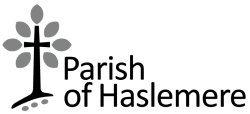 Haslemere PCCMinutes of the meeting held at the Linkon Monday 21 March 2023 at 7:30pmThe meeting was opened with a prayer led by Rev’d Chris.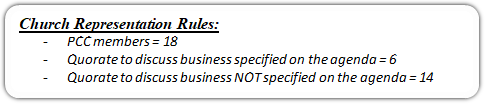 Future Vision and Development in Main Areas of Church LifeUpdated January 2023Future Vision and Development in Main Areas of Church LifeSignificant Achievements for 2022Launch of a new Older Children’s GroupLaunch of a new Junior ChoirEstablishment of First CommunionsMid-week ministry to the elderly – drop in caféRe-establishment of nursing home ministry.Launch of Hearing Champions MinistryWorship and Occasional OfficeAll-age services \ morning worship accessibility for young children. Current.Establishment of an acolytes team.  Completed.Establishment of First Communions. CompletedChildren and FamiliesFamilies@4 to move to twice monthly.  Completed.Establish a regular meeting Families@4 team.  Completed.Establish better branding, communications and cross-over with other areas of church life.  Completed.Greater integration of First Steps into the wider Children and Families ministry.  Completed.Launching of a new older children’s mid-week group.  Completed.Launching of a new Parish Junior Choir.  Completed.PastoralRe-establishment of the pastoral team to operate under Covid-19 restrictions.  Completed.Create a strong link with The Hunters Centre.  Completed.Mid-week ministry to the elderly – drop in café possibility?  Completed.Re-establishment of nursing home ministry.  Completed.Re-establishment of Haslemere Hospital ministry.SchoolsIntegration of new Children and Families Worker into St Bart’s School.  Completed.Education and SpiritualityIncreasing spiritual breadth with the arrival in Grayswood of Revd Elaine Collins. Completed.Aims towards quiet days, healing, rules of life and spiritual direction ministry.Establishment of Lent and autumn courses.  Completed.Increasing network of home group support and learning.Finance, Fabric and Administration2022 Stewardship campaign to increase regular giving in spring/early summer.  Completed.Completion of Flemish Glass.  Completed.Completion of St Christopher’s Organ repair.  Completed.Review of Churchwarden’s role.Long term consideration for use of The Link, with planning for possible major redevelopment.  Current.Establishment of a fundraising hospitality group.  Completed.Redecoration of the StC upstairs room.  Completed.Communities EngagementBuilding upon our relationship with the High Street and Wey Hill shops.  Establishment of Revd Justin as High Street Chaplain.  Completed.Research into the establishment of a permanent presence on the High Street.Vocations and TrainingContinue to explore vocations with individuals.Attachment: Annual Calendar for PCC ReviewPresentChris BessantRector (Chair)Howard BodyAndrew CulshawTreasurerGareth DavidChurchwardenGeraldine LambrechtsJustin Manley CooperCurateGeoff MartinChurchwardenCathy MooreKatie MorganSafeguardingPCC SecretaryDebbie Peet David SewellAndrew SilkDavid SimmonsStephen VaughanAgenda itemAction 1.Apologies for Absence: Hamish Donaldson, Linda Donaldson, John Harvey, Bridget Leary, Simon Ingram2.Minutes of meetings and Matters Arising from January 2023.  Minutes approved.  Updates given by CB on the following:  Financial budget – in progress to distribute targeted letters for people to increase their giving/adopt index linked giving where possible.DS had received the webinar link on stewardship and legacies, with training ongoing.  Hoping that in time DS can share his learning with the PCC. Fabric committee – CW meeting with RR to cover off some of the work to ensure RR feels better supported. AOB Link magazine – Jane Slevin taken over with great energy!  3.PCC ChangesLeavers/JoinersLinda Donaldson comes to the end of her 6 years.  CB has approached a young father to stand for election, which he is considering.  At the APCM, Geraldine Lambrechts and Simon Ingram will be regularised and Stephen Vaughan will stand for a second term.   Howard Body will come to end of 8 years as deputy church warden. Deanery SynodAndrew and Hamish willing to stand again, and Alistair Morgan will also stand for election.  4.Rector’s ReportParish AdministrationKari Hayden is doing well, having successfully completed her three month probationary period recently.  She will also take some additional duties related to communication matters for the Parish. Easter 2023 CB advised he was planning to take 3 days off after Easter. Coronation ArrangementsPack of information had been received.  There would be a Civic Service on 7th May.  On Friday evening before the Coronation a vigil/ space of quiet prayer and reflection would be available. Planning to hold a bring and share picnic in St Christopher’s church garden on Sunday 7th, and to participate in the Town Procession on Monday, which Verity and children’s groups would be part of.Organ ScholarshipThe REF (Religious Education Fund) has offered to put in half the funds.  Speaking to contacts at KES (King Edward School, Witley) and other schools for suggestions for scholars from their students.   CM suggested we should offer it around to other schools as well.   Net cost will be less than £1,000 as we won’t need to cover organist, but it will become a rolling programme as they will inevitably move on. CB asked for PCC support for this venture – unanimously passed. CB to pass back to Clive with a view to start from September.  CM advised she would need to speak to Clive re the safeguarding aspect of this. APCM 2023 – 24th April 2023Will be held in the Link on a Monday evening rather than straight after a Sunday Service.  CB advised that he’d been approached to take on the role of Area Dean.  This post acts as Chair of the Deanery Synod (deanery is group of churches in a geographical area, of which we come under Godalming).  Involves running a clergy chapter group once a month; looking out pastorally for clergy in area; recruitment.  Considered an advice and guidance role.  Post to last up to 6 years. Some voiced concern that Chris doesn’t run himself thin by taking this role on. SV asked that we minute our congratulations to Chris on this appointment. A reflection of himself and also the good work he has done in Haslemere. CB to progress project with Clive Osgood.  CM to discuss safeguarding with Clive Osgood. 5.Parish Away DayGeneral feeling was there had been a lot of enthusiasm and optimism from the day, with a good deal to be distilled and considered.  Danny had been a safe pair of hands to help facilitate and keep everyone focussed.  He had reported a noticeable change in culture within our church in last five years since the last Away Day he had helped with.  CB felt there might be a need for a sub committee when we start to delve deeper into the vision work (such as areas of diversity, our relationship with the wider town community, etc.)    CB advised he viewed the outcomes and vision from the day as a 3-5 year project.  Net Zero will also need to sit as part of this. 6.The Link Reimagined – UpdateThe architects have made great progress with the planning application.Revised plansHeritage statement (documents history of building)Design and access statement (e.g. parking, what changes are being made). Plans have evolved to incorporate what the Planning Office had commented on. Conservationists have suggested pastiche is not the way forward.  Suggestion proposed was to clad the office and the dormer and the new eave. AC asked PCC if they are happy with these changes- outcome of which was a more subtle finish with the benefit of being cheaper and giving better insulation. PCC asked if they approved these changes: Approved Unanimously Planning permission will hopefully go in at beginning of April. Funding: Next issue would be how we pay for the project.  Stage 1 of the Your Fund Surrey Application had received 174 responses.  Now ready to go on with stage 2 - prequalification stage of ticking boxes on what money would be spent on etc.  Consideration needed to be given to how much do we ask for.  Your Fund Surrey indicated they want to see other funding sources being resourced.  Probably look at £900k from YFS, revisit Lottery Fund but for a lesser amount of somewhere nearer to £500k and approach the Haslemere Fund for £400k.  We also need to ensure there is a contingency figure within the balance being asked for. One point to note is that we need planning permission prior to making our final submission to Your Surrey Fund. AC planned to speak at the APCM on progress of the project, and that in time we will be seeking congregation pledges, but that this would wait until planning permission granted.  Community Infrastructure Levy Fund another potential source of some funding.  Administered via Waverly CC.  Whilst there was nothing on last year’s bidding fund similar to building a community hub, it is definitely worthwhile making an application (might consider applying for funds towards smaller aspects of the project such as the lift or solar panels, rather than a larger amount).  CB gave credit to the amount of work that has gone on and how it all links together and thanked the whole team for their endeavours. 7.Gardening CalendarCB proposed making a change to the Gardening Calendar system currently in place, where documents were provided to the PCC and discussed at the relevant meeting.  The new system allocates a couple of members to review the document ahead of the meeting report back to the PCC on their findings and comments. Next items up for review at the May PCC : Safeguarding policy: CM, GL, D Sewell and CB to review. Health, Safety and Risk Policy : KM, AS to review. Building Hire Agreement : CB and GD had both reviewed.  Nothing major to change, and generally had worked well, with a few areas of clarification needed (e.g. tidying up at end of hire). Agreed that as a policy it shouldn’t contain any rates of hire, therefore a hire agreement should be prepared, which sits as an addendum to the policy. Felt that Covid-19 protocols could be significantly reduced to only one paragraph.  Subject to these changes would PCC approve the Building Hire Policy.  Approved unanimously.KM to give CB names of those against the policy for reviewCB to amend Hire policy8.Regular Reports Reports to be issued prior to meeting.  If you have any questions, please contact the person named. Reports will be discussed only if there are decisions to be taken.  a. St Christopher’s Team: CMDesigns being worked up for a moveable altar.  PCC to be kept informed. b. Families and childrens Groups Verity doing roller disco/ pancakes etc. Family Sunday service was becoming well established and had already pushed Sunday numbers up without really having to make any significant changes.  The Den older group has become the Summit.  Disocese have a Youth and Children Council, which Phoebe and Yasmin have joined as our reps.  c. Junior Choir: Working well, with parents becoming more involved / coming to church more as a result. d. Safeguarding:  CM advised we had been prompted by the dashboard on procedures for reporting safeguarding concerns. Typically, something happens which forces the actions.  CM had comprised a one-page document on this, which JH made some helpful recommendations on.   Seeking PCC approval of Procedures of Reporting Concerns and Allegations document.  Approval granted unanimously.e.  Finance:  Approval sought by AC from the PCC on the following expenditure: Repairs to St Bart’s audio visual system - £3,720 New dishwasher £1,900Quote for decorating back stairs / ladies chapel at St C’s - £2,000 All items approved. Diocese wants to give £1,000 back to Parish as their income exceeded expenditure in 2022.    PCC gave their approval to accept the £1,000. Annual report will come out ahead of the APCM for PCC approval. f. Parish Fundraising:  Nothing to report. g. Fabric Committee: AC LD had raised two items : Temperature in The Link was not great, transpired the circulation was an issue and this has been resolved.Sound system in St Barts.  Identified an issue with one of the speakers which is being repaired.  Thanks to LD for bringing this to the PCC attention as both required attention.  h. Net Zero : Nothing to report at this meeting as SI not present i. School Update:  Nothing to report.9.AOBTown update from JMC – Schools keen to do Christmas windows again.   Our support of the cricket club was going well and the Bowls Club have approached us to support them as well, which we have agreed to. Hoping to hold a bowls afternoon even and get the Den up there to do some painting.  10.Dates of 2023 meetingsPCC:    15th May, 17th July, 18th September, 20th November. SC:      18th April, 26th June, 11.Closing prayer,  Meeting closed at 9.25pmMonthRequiredAdministrationBriefingsMayCharity CommissionSafeguarding PolicyHealth, Safety & Risk Policy - next review 2022JulyChildren and FamiliesSeptemberSafeguarding Self AuditFinancial Exposure AuthoritiesPastoral MinistryNovemberBudgetConstitution of Standing CommitteeData Disclosure – next review 2022Lone Working – next review 2022YouthJanuaryAnnual ReturnBuilding Hire Agreements – next review 2023Parish VisionMarchAnnual AccountsOutward Giving Policy – next review 2022